«Всероссийский конкурс профессионального мастерства «Педагог-психолог России – 2020»«Защита реализуемой психолого-педагогической практики»«Описание реализуемой психолого-педагогической практики»Басинская Вера Леонидовнапедагог-психолог муниципального бюджетного дошкольного образовательного учреждения №20 г. ЛипецкаЛипецкая областьОбщая информация о коррекционно-развивающей программе Наименование программы: «Волшебный мир эмоций»Направленность: коррекционно-развивающаяРазработана педагогом-психологом Басинской В.Л.Место реализации программы: ДОУ №20 г. Липецка, http://mdou20.ru, телефон 49-53-64, dou.20@mail.ru, заведующая Некрасова М.А., контактное лицо Зимина Е.Ю.Цель программы: развитие социального и эмоционального интеллекта, повышение психосоциальной устойчивости.Задачи:познакомить детей с эмоциональным миром человека и способами управления им;формировать умения осознавать свои чувства, причины поведения, последствия поступков;формировать умения принимать себя и других людей, при этом адекватно воспринимая свои и чужие достоинства и недостатки;формировать умения находить в трудных ситуациях силы внутри себя, делать выбор и принимать ответственность за свой выбор;формировать эмоциональную и произвольную регуляцию поведения, потребность в саморазвитии.Целевая аудитория: дети 5-8 лет с заниженной самооценкой (по результатам психологической диагностики: методика «Волшебная страна чувств», авт. Т.Д. Зинкевич-Евстигнеева, диагностика социально-коммуникативной компетентности детей). Реализацией данной программы занимается педагог-психолог.Программа разработана в соответствии с:-	Федеральным законом от 29.12.2012 № 273-ФЗ «Об образовании в Российской Федерации»; -	Приказом Минобрнауки России от 17.10.2013 № 1155 «Об утверждении федерального государственного образовательного стандарта дошкольного образования»; -	Постановлением Главного государственного санитарного врача Российской Федерации от 15.05.2013 № 26 «Об утверждении СанПиН 2.4.1.3049-13 «Санитарно-эпидемиологические требования к устройству, содержанию и организации режима работы дошкольных образовательных организаций»»; -	Приказом Минобрнауки России от 30.08.2013 № 1014 «Об утверждении порядка организации и осуществления образовательной деятельности по основным общеобразовательным программам – образовательным программам дошкольного образования»;- 	Приказ Минтруда России от 24.07.2015 N 514н "Об утверждении профессионального стандарта "Педагог-психолог (психолог в сфере образования)" (Зарегистрировано в Минюсте России 18.08.2015 N 38575).Научная обоснованность  программы опирается на исследования ученых: К. Изарда, М.И. Лисиной, Т.А. Репиной, Ф. Хонкинса, А.И. Андреевой, Т.П. Березовской, А.П. Лобановой, А.С. Петровской и др.Научно-методическое обеспечение:Вэйнер М.Э. Профилактика, диагностика и коррекция недостатков эмоционального развития дошкольников. Учебно-методическое пособие. М.: педагогическое общество России, 2006. – 96 с.Диагностика эмоционально-личностного развития дошкольников 3-7 лет / сост. Н.Д. Денисова. – Волгоград: Учитель, 2014. – 202 с.Коррекция и развитие эмоциональной сферы детей 6-7 лет: программа театрально-игровой деятельности, планирование, занятия /авт.-сост. Д.Г. Кайль. – Волгоград: Учитель, 2015. – 131 с.Крюкова С.В., Слободяник Н.П. Удивляюсь, злюсь, боюсь, хвастаюсь и радуюсь. Программы эмоционального развития детей дошкольного и младшего школьного возраста: Практическое пособие – М.: Генезис, 2000. – 208 с.Развитие внимания и эмоционально-волевой сферы детей 4-6 лет: разработки занятий, диагностические и дидактические материалы / сост. Ю.Е. Веприцкая. – Волгоград: учитель, 2011. – 123 с.Семенака С.И. Учим детей доброжелательному поведению: Конспекты и материалы к занятиям с детьми 5-7 лет. – М.: АРКТИ, 2010. – 88 с.Урунтаева Г.А., Афонькина Ю.А. Как я расту: Советы психолога родителям. – М.: Просвещение: АО «Учеб. лит.», 1996. – 111 с.Хухлаева О.В., Хухлаев О.Е., Первушина И.М. Тропинка к своему Я: как сохранить психологическое здоровье дошкольников. – М.: Генезис, 2004.–175 с.Научная обоснованность программы опирается на исследования ученых: К. Изарда, М.И. Лисиной, Т.А. Репиной, Ф. Хонкинса, А.И. Андреевой, Т.П. Березовской, А.П. Лобановой, А.С. Петровской и др.Этапы реализации программы1этап–диагностический. Заключается в исследовании психоэмоционального состояния, социально-коммуникативной компетентности ребенка.2 этап – практический (проведение занятий)3 этап – контрольный. Позволяет увидеть эффективность проделанной работы. Контроль осуществляется с использованием тех диагностических методик, что и на первом этапе. Проводится сравнительный анализ данных исследования.Требования к специалисту, реализующему программу (педагогу-психологу) – высшее образование по профильному направлению, в соответствии с профстандартом «Педагог-психолог (психолог в сфере образования)»Требования к работе с целевой аудиторией: Программа предназначена для оказания психологической поддержки детям дошкольного возраста (5-6 лет, 6-8 лет). Занятия проводятся в течение всего учебного года с подгруппой детей (4-6 чел.) Материально-технические требованияОборудование: SMART – панель, аудио- и видео-аппаратура, авторское пособие «Умка», представленное деревянными коробами-планшетами (по количеству детей) с меняющимися мягкими вкладышами игровых модулей, по принципу неклеевой аппликации, ассоциативные фотографические карты «Спектрокарты» Уллы Халколы и Александра Копытина, мольберты, аудио-записи музыкальных произведений, наличие зоны релаксации в игровой аудитории, наглядно-дидактические пособия для снятия психоэмоционального напряжения, пиктограммы-смайлики, материалы для творческой деятельности и т.д.Структура занятия:Вводная часть: ритуал приветствия.Результат: формирование ощущения перехода в волшебный мир, сознание необходимого эмоционального фона Основная часть: кинезиологические упражнения, беседа, вербальные и невербальные выражения чувств, игры на здоровьесбережение. Результат: активизация сенсорных систем ребёнка. осознание ребёнком своих эмоций, мотивации к действию, понимание эмоций окружающих. Мотивация позволяет ребёнку понять его желания, а желания помогают сформировать цель. Получение ребёнком необходимых знаний, развитие внимания, памяти.
Развитие самооценки, осознание ребёнком своих сил, развитие навыка управления    своими эмоциями. Освоение навыков личностного роста, самореализации и социализации, развитие использования эмоционального ресурса в достижении целей.Выход из игровой ситуации: игры и упражнения на снятие психоэмоционального напряжения Рефлексия: установление обратной связи с ребёнком, совместная выработка идей для применения полученных навыков в жизни, прощание
Длительность занятия:25 минут для детей 5-6 лет 30 минут для детей 6-8 лет Ожидаемые результаты реализации программы:1. Развитие осознания и понимания собственных эмоций и эмоций окружающих;2.  Развитие способности к эмпатии, пониманию переживаний, состояний других людей;3. Развитие способности устанавливать и поддерживать контакты, сотрудничать, избегать конфликтных ситуаций;4. Развитие навыков произвольного управления своим поведением, регулированием эмоционального состояния. Факторы, влияющие на достижение результатов программы:Индивидуальные особенности ребенкаСостояние внешнего влияния семьиСоциальные условия жизни ребенкаРегулярность посещения ДОУСведения об апробации программы: Программа прошла внутреннюю экспертизу - обсуждение на заседании педагогического совета образовательного учреждения. Программа реализуется в учреждении с 2017 года по настоящее время. (Срок реализации программы 2 года)Сценарий демонстрируемого на видеозаписи группового занятия 
с приложениями (раздаточный, стимульный материал и т.п.).ГРУППОВОЕ ЗАНЯТИЕна формирование эмоционального интеллекта у детей старшей группыЦель группового занятия: развитие эмоционального интеллекта EQ у детей старшего дошкольного возраста.Задачи:1.Образовательные:- обогатить эмоциональный словарь;- учить анализировать свое эмоциональное состояние;- учить понимать свое настроение и настроение друг друга, чтобы выстраивать на основе этого понимания конструктивные взаимоотношения;2. Развивающие:- развивать социальную чуткость;- развивать эмоциональную отзывчивость;- развивать интонационную выразительность речи;- развивать общую и мелкую моторику;- развивать произвольность и самоконтроль;- развивать активное внимание, воображение, память;- расширять пассивный и активный словарь;- развивать межполушарную специализацию.3. Воспитательные:- создать положительный эмоциональный настрой на совместную работу;- способствовать созданию положительного эмоционального фона;- воспитывать чувство взаимопомощи, инициативности, уверенности.Оборудование: SMART – панель, презентация-слайды, пиктограммы-смайлики, авторское пособие «Умка», представленное деревянными коробами-планшетами (по количеству детей) с меняющимися мягкими вкладышами игровых модулей, по принципу неклеевой аппликации, ассоциативные фотографические карты «Спектрокарты» Уллы Халколы и Александра Копытина, мольберты, цветные листы А4, восковые мелки,  пособие-шнуровка «Яблочко с червячком», мягкие подушечки, музыкальная композиция Вольфганга Амадея Моцарта.Время проведения: 25 минутКоличество участников: 4-6 человек.Ход образовательной деятельности:Вводная часть.Ритуал приветствия («Здравствуйте»).Педагог-психолог встречает  детей в зале.Педагог-психолог: Здравствуйте! Дети, а кто понял, что я сейчас сказала? Дети: Пожелали нам здоровья.Педагог-психолог: Да. Я пожелала вам здравия (здоровья), добра.Давайте встанем в круг и теперь поздороваются наши пальчики.Сложим ладошки (демонстрация педагогом-психологом) и выполняем вместе со мной.Речевое сопровождение:Здравствуй, солнце золотое!Здравствуй, небо голубое!Здравствуй, вольный ветерок,Здравствуй, маленький дубок!Мы живем в одном краю -Всех я вас приветствую!Основная частьПедагог-психолог: Мои дорогие, вы хотите стать волшебниками и увидеть свое настроение и настроение друг друга? Дети: ответы детейПедагог-психолог: Я уверена, что вам будет интересно и познавательно. Предлагаю встать в круг, чтобы было удобно выполнять упражнение «Крюки».Я прошу вас повторить за мной: в этом упражнении поза тела – скрученные руки и перекрещенные ноги, напоминающие 8-ку. Дети: выполняют упражнение.Педагог-психолог: Закройте глаза и подумайте о том, с каким настроением вы пришли на занятие, сегодня? Педагог-психолог: Подумали? Почувствовали? Открывайте глаза.Мне тоже удалось стать волшебницей и сфотографировать ваше настроение.Посмотрите, пожалуйста, на экран (демонстрация спектрокарты на экране). 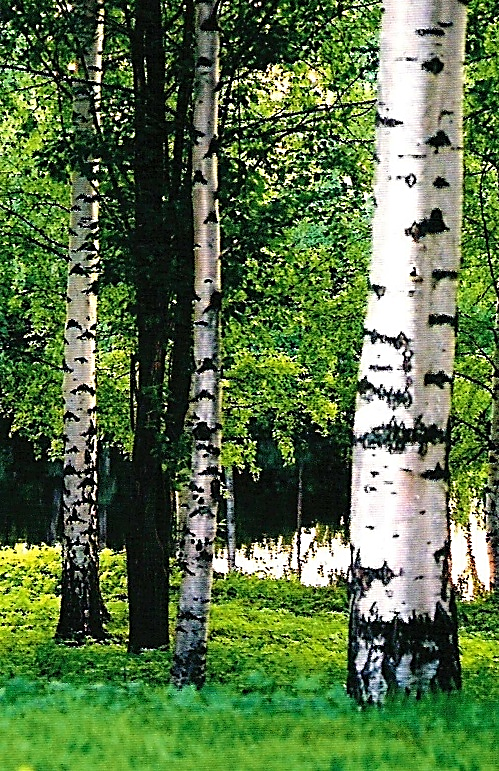 Педагог-психолог: Эта фотография похожа на ваше настроение?Дети: выражают свое мнение. Ответы детей.Педагог-психолог: А вы хотели бы попасть в сказочный мир? Проходите за столы (способ организации детей – сидя за столом).Педагог-психолог: В какую сказку мы отправимся, как вы думаете? (Демонстрация куклы Маши педагогом-психологом)Дети: «Маша и медведь».Педагог-психолог: Вы правы. Сказка будет необычная. Вы будете слушать сказку и повторять движения за мной.Жила-была на свете девочка по имени Маша. Дети вместе с педагогом-психологом показывают правую руку и левую руку.Педагог-психолог: Маша очень любила прогуливаться по своему саду и встретила червячка выполнение упражнения «Червячок» со словами: «Ладошка-кулачок, так гуляет червячок»). Педагог-психолог: Маша захотела покормить червячка. Предлагаю и вам позаботиться о червячках и покормить их яблоком вместе с Машей.(Использование пособия «Яблоко - шнуровка»). Дети: выполняют упражнение.Педагог-психолог: Ребята, что вы чувствовали, когда заботились о животном, когда кормили его? Какие эмоции вы испытали?Дети: ответы детей, например, радость, удовольствие, удивление, любопытство…Педагог-психолог: Я предлагаю вам выбрать из стоящих на столе смайликов тот, который соответствует эмоции, которую вы испытали.Дети: Выбор детьми смайликов, соответствующих испытанной от поступка эмоции. (Ответы детей)Педагог-психолог во время взаимодействия с детьми показывает движения, а дети повторяют: В саду, по которому гуляла Маша, росли высокие деревья (руки вверх, развести пальцы в стороны) и низкие кустарники (кисти рук стоят на столе, пальцы разведены в стороны).Маша вышла на полянку и увидела, как на ней резвятся котенок и мышонок.Педагог-психолог: (Демонстрация котенка и мышонка педагогом-психологом).(выполнение упражнения правой и левой рукой поочередно со словами: «Кулак-ребро-ладошка, так гуляют мышка с кошкой»). Они подружились и стали бегать по полянке все вместе (выполнение упражнения обеими руками со словами: «Кулак-ребро-ладошка, так гуляют Маша, мышка, кошка»).(Педагог-психолог детям раздает авторские планшеты с меняющимися мягкими вкладышами игровых модулей по принципу неклеевой аппликации)Педагог-психолог: Девочка Маша, котенок и мышонок вышли на полянку. Предлагаю каждому из вас пофантазировать и выложить полянку для наших героев на своих планшетах одновременно двумя руками. Ваши полянки будут уникальными, комфортными, удобными, безопасными.Дети: создают полянки на авторских планшетах одновременно двумя руками.Педагог-психолог: Красивые получились полянки? Вам понравилось работать с планшетами, создавая полянки? Вы почувствовали себя творцами? Дети: ответы детей.Педагог-психолог: Наши герои благодарны вам за заботу об их безопасности и комфорте. Как вы думаете, они очень довольны? Дети: ответы детейПедагог-психолог: Наши герои, Маша с котенком и мышонком, в хорошем настроении стали бегать друг за другом наперегонки (выполнение упр. «Кулак-ребро-ладошка, догоняет Маша мышку с кошкой» с одновременной сменой позиции).Педагог-психолог: Маша пригласила друзей к себе в гости, рассказав, что Мишка будет печь оладушки. Динамическая паузаПедагог-психолог: Я прошу вас ребята подойти к мольбертам волшебной походкой, (упр. «Перекрестные шаги»). Дети: подходят к макету русской печи, упражнение выполняется стоя «Ладушки-оладушки»: правая рука лежит ладонью вниз, а левая – ладонью вверх; одновременная смена позиции со словами: «Мы играли в ладушки – жарили оладушки, так пожарим, повернем и опять играть начнем»). Педагог-психолог: Котенок с мышонком поблагодарили Машу с Мишкой за угощение и отправились домой, наблюдая, как на небе мерцают звезды.Дети: присаживаются на подушки (упражнение «Звездочки»: правая ладонь пальцы в кулак, левая – пальцы в стороны – смена позиций)(Упр. «Глаз-путешественник»: исходное положение – сидя. Не поворачивая головы, посмотреть вверх, вниз, направо, налево.)Дети: Услышали, как ухает сова, (упр. «Сова»: правой рукой захватывают левое плечо и медленно поворачивают голову слева направо. И в обратную сторону. При этом губы сложены трубочкой и на выдохе произносят «ух», а глаза при каждом «уханье» округляются, как у совы.)Педагог-психолог: Друзья, кошка с мышкой дошли до дома, давайте с ними попрощаемся.Дети: прощаются с героями.Выход из игровой ситуацииВозвращениеПедагог-психолог: Я прошу каждого из вас подойти к мольберту, на котором лист приятного для вас цвета, волшебной походкой, (упр. «Перекрестные шаги»). РефлексияДети: выбирают мольберт с листом понравившегося цвета.Педагог-психолог: У каждого из вас на мольберте лист бумаги. Возьмите мелки в обе руки (понравившегося цвета). Начните рисовать одновременно обеими руками любой рисунок, посмотрев на который, вы сами и мы узнаем ваше настроение. Во время рисования смотрите на свои руки. Начинайте рисовать. Музыка вам подскажет. Почувствуйте, как расслабляются глаза и руки. Вам понравилось рисовать? Педагог-психолог с детьми обсуждает нарисованное.Подумайте, что вам понравилось на занятии, что осталось непонятным или сложным?Слайд 2 звучит музыка В.А. Моцарта) 2 мин (демонстрация спектрокарты на экране).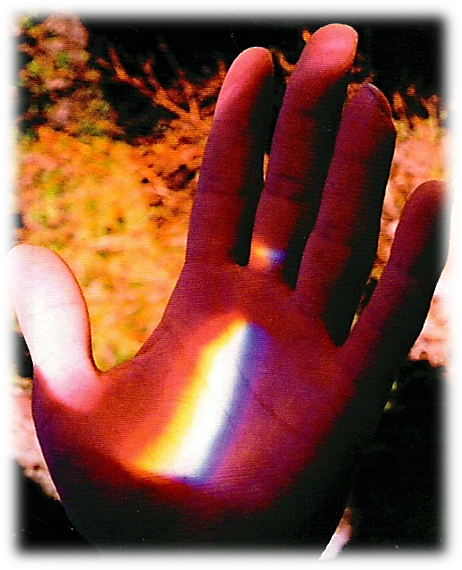 Дети: ответы детей.Педагог-психолог: Вокруг себя все повернулись, из сказки в садик все вернулись.РелаксацияПедагог-психолог: Мне снова удалось стать волшебницей и сфотографировать ваше настроение. Посмотрите, пожалуйста, на экран (демонстрация спектрокарты на экране). 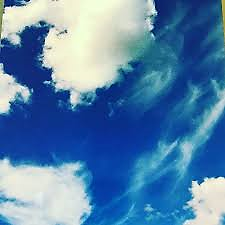 Дети: смотрят на спектрокартуПедагог-психолог: Похоже, на ваше настроение? Какое оно?.. Дети: ответы детейПедагог-психолог: Я рада, что было познавательно. Подарим друг другу улыбку.Педагог-психолог: Я буду ждать вас снова на наших занятиях. До новых встреч!ПРИЛОЖЕНИЕ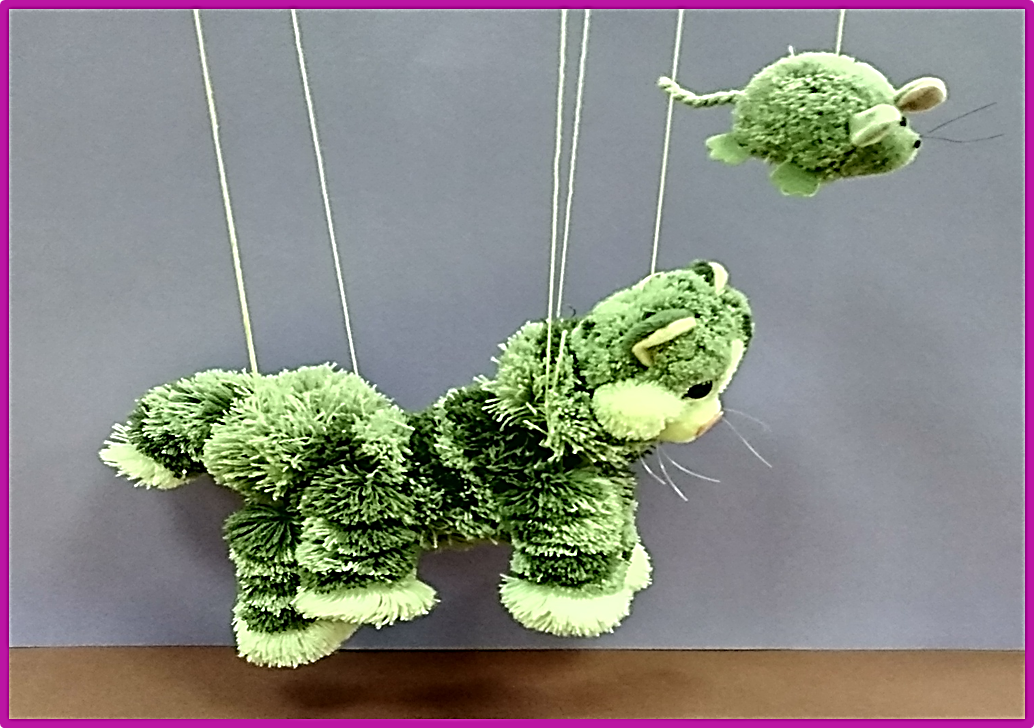 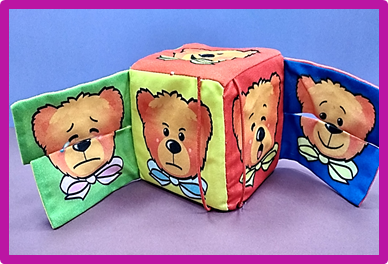 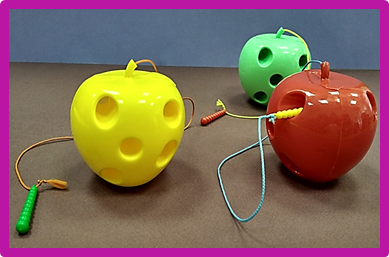 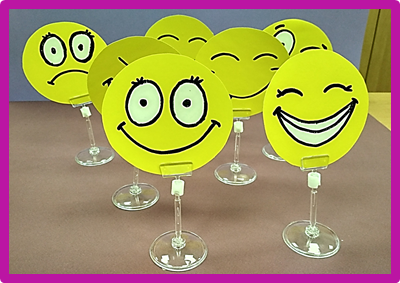 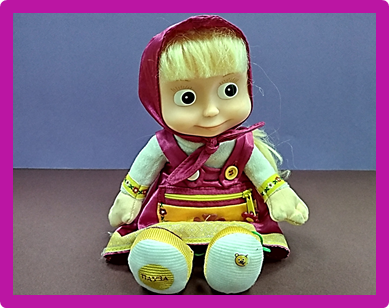 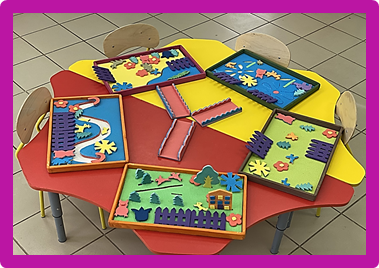 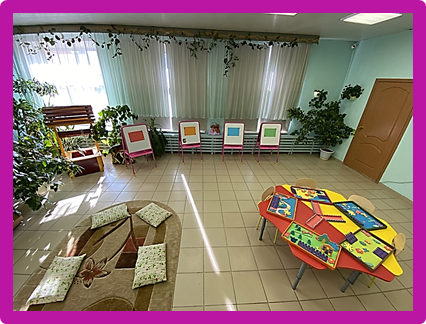 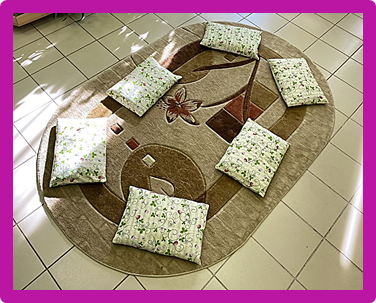 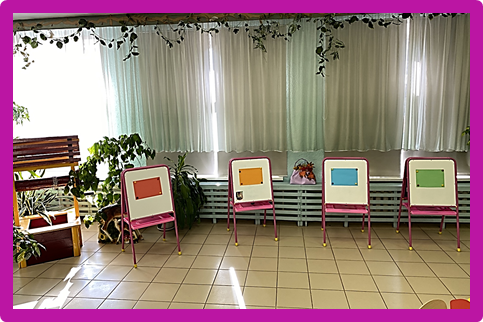 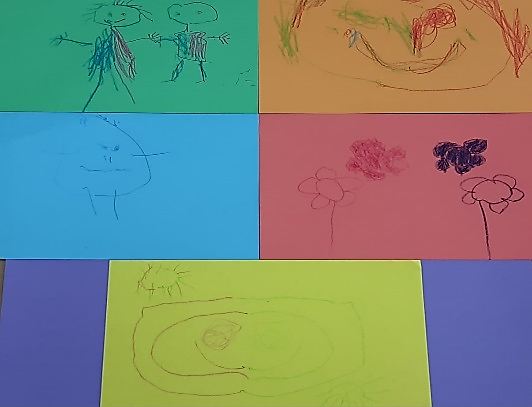 